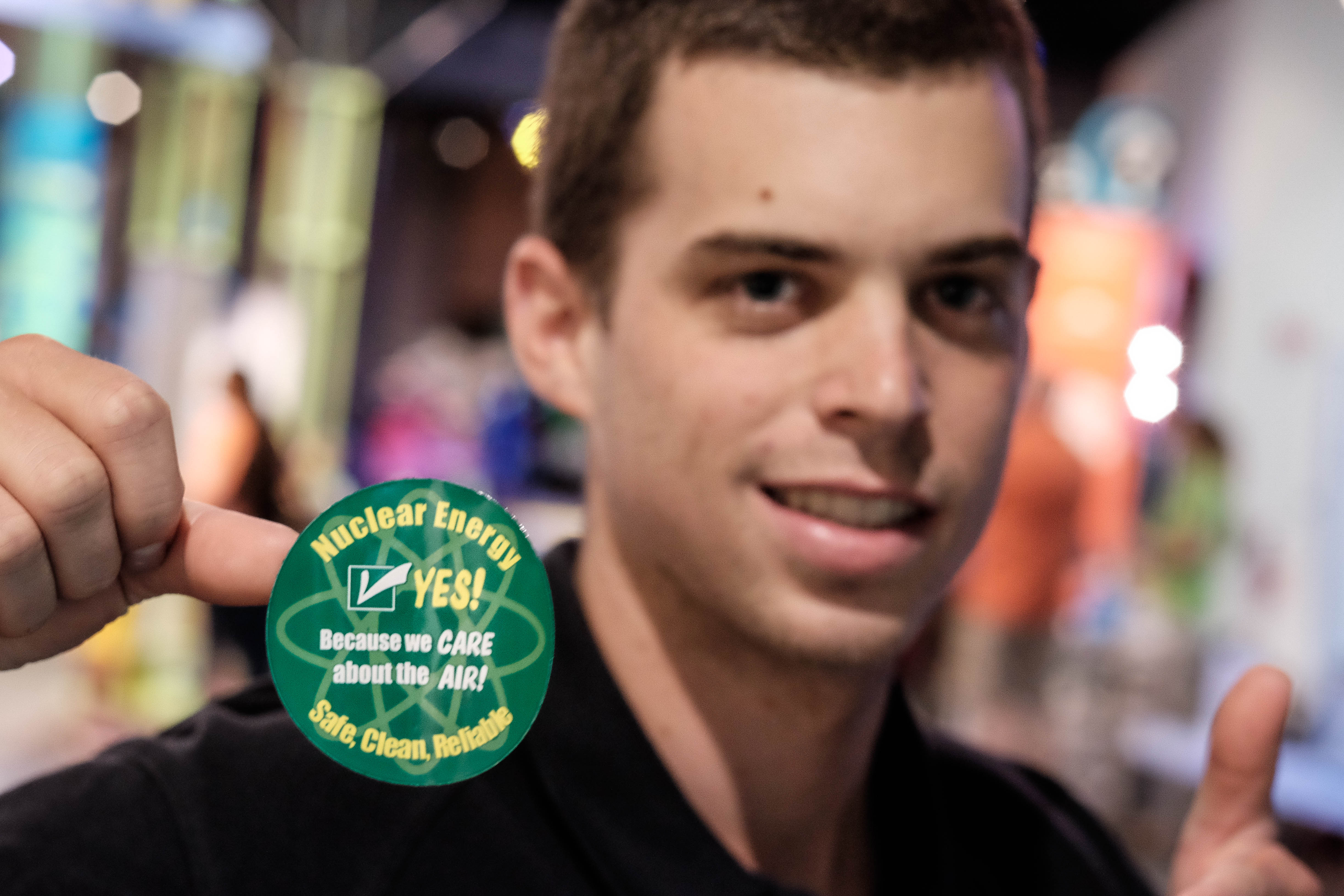 Nuclear sciENCE weekHere are 5 ways to CELEBRATE nuclear science week in your hometown:1.  Read Marie’s Electric Adventure to an elementary school or at a local library.  Be sure to bring a hands-on activity for this age group.  2.  Drop a postcard in the mail on Oct. 11 for NAYGN’s Postcard Push Day so that legislators receive a mass flooding of post cards during Nuclear Science Week! 3.  Fall means teacher workdays.  Why not offer to teach a Nuclear Science Teacher Workshop for continuing education credits?  Lessons can be found here and here.4.  Contact your legislators!  Nuclear power plants are influenced by the actions of politicians (particularly state politicians).  Write a letter using this template.  #saveournukes5.  As always, traditional school visits are highly encouraged during Nuclear Sci Week.  Check out the Nuclear Fundamentals for versatile presentations.